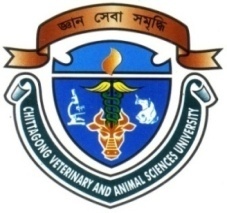 Surgical management of dystocia by caesarean section in rabbitNAME: Mohammad Mohiuddin AkramINTERN ID: F-59ROLL NO: 11/117REG NO: 00701SESSION: 2010-11Report Presented in Partial Fulfillment for the Degree of Doctor of Veterinary Medicine Faculty of Veterinary Medicine Chittagong Veterinary and Animal Sciences UniversityKhulshi, ChittagongOCTOBER 2017AuthorizationI hereby declare that, I am the sole author of the clinical report. I also authorize the Chittagong Veterinary and Animal Sciences University (CVASU) to lend this report to other institutions or individuals for the purpose of scholarly research. I further authorize the CVASU to duplicate the report by photocopying or by other means, in total or in part, at the request of other institutions or individuals for the purpose of scholarly research.I, the undersigned, and author of this work, declare that the electronic copy of this report provided to the CVASU library, is an accurate copy of the print report submitted, within the limits of the technology available.....................................................Mohammad Mohiuddin Akram (Author)OCTOBER 2017Surgical management of dystocia by caesarean section in rabbitNAME: Mohammad Mohiuddin AkramINTERN ID: F-59ROLL NO: 11/117REG NO: 00701SESSION: 2010-11This is to certify that I have examined the above Intern report and have found that is complete and satisfactory in all respects ………………………………(Supervisor)Dr. Mohammad Alamgir HossainProfessor and HeadDepartment of Pathology and ParasitologyFaculty of Veterinary Medicine Chittagong Veterinary and Animal Sciences UniversityKhulshi, ChittagongOCTOBER 2017